Objednávka 0298/2024Domov U Biřičky	DodavatelK Biřičce 1240	MAPO medical s.r.o.50008, Hradec Králové	Olomoucká 3896/114IČ:	00579033	79601, ProstějovDIČ:	CZ579033	IČ: 27753760, DIČ: Skupinove_DPHVystavil:	Jiráčková Pavlína	Číslo dodavatele: MAPODne:	03.07.2024 13:54:09Telefon:	495 405 311Platební podmínky:	14 dní od přijetí faktury Termín dodání:Objednávka je v souladu se zákonem č.320/2001 Sb.  (číslo objednávky uveďte ve faktuře) Materiál OOPPKód	Popis	Množství	Cena / MJ	Částka bez DPH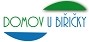 Nejsme plátci DPH.Celková částka včetně DPH, popř. dopravy, zaškolení, montáže, apod.  Akceptace objednávky (přijetí nabídky)  Tímto akceptujeme Vaši shora uvedenou objednávku    Dne ........................................Strana 1/1Rukavice Nitrilové vel. S	20000,00	ks	0,4100	8 200,00Rukavice Nitrilové vel. M	30000,00	ks	0,4100	12 300,00Rukavice Nitrilové vel. L	15000,00	ks	0,4100	6 150,00Rukavice Nitrilové vel. XL	5000,00	ks	0,4100	2 050,00Celkem bez DPHČástka DPHCelkem včetně DPH28 700,00 CZK3 444,00 CZK32 144,00 CZK